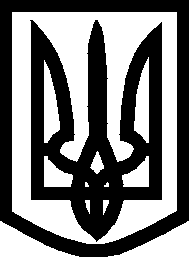 УкраїнаМелітопольська міська радаЗапорізької областіVII скликання32 сесіяРІШЕННЯ26.06.2017 										№ 5/5     Про затвердження міської програми«Соціальне замовлення КП «Телерадіокомпанія «Мелітополь» Мелітопольської міської ради Запорізької області» 	Керуючись ст. 26 Закону України «Про місцеве самоврядування в Україні»,  ст. 91 Бюджетного кодексу України, 	Мелітопольська міська рада Запорізької областіВИРІШИЛА:	1. Затвердити міську програму «Соціальне замовлення                                  КП «Телерадіокомпанія «Мелітополь» Мелітопольської міської ради Запорізької області» згідно з додатком.	2. Видатки, пов’язані з виконанням цієї програми, проводити за рахунок коштів, передбачених у міському бюджеті на виконання зазначеної програми.3. Контроль за виконанням цього рішення покласти на постійну  депутатську  комісію з питань бюджету та соціального-економічного розвитку міста.Мелітопольський міський голова              					С.А. МінькоРішення підготував:Директоркомунального підприємства«Телерадіокомпанія «Мелітополь»Мелітопольської міської радиЗапорізької області							Т.М. ТкаченкоРішення вносить:Постійна  депутатська  комісія з питаньбюджету та соціального-економічного розвитку міста										Голова комісії                                                                             В.В. СакунПогоджено:Перший заступник міського головиз питань діяльності виконавчихорганів ради							           І.В. РудаковаНачальник  фінансового управління				 Я.В. ЧабанНачальник  управління правового забезпечення  						 М.С. ГринькоГоловний спеціаліст відділу з регуляторноїполітики та конкурсних закупівель					 Т.В. ЖитникГоловний спеціаліст-коректор					 Л.С. ЗахароваДодатокдо рішення 32  сесіїМелітопольської міської радиЗапорізької області         VII скликаннявід 26.06.2017       № 5/5 Міська програма«Соціальне замовлення КП «Телерадіокомпанія «Мелітополь» Мелітопольської міської ради Запорізької області»  1. Обґрунтування здійснення програмиКомунальне підприємство «Телерадіокомпанія «Мелітополь» Мелітопольської міської ради Запорізької області (далі - КП «ТРК «Мелітополь» ММР ЗО) є засобом масової інформації і створено згідно з чинним законодавством України, засновано на комунальній власності територіальної громади міста Мелітополя, від імені якої виступає Мелітопольська міська рада, і є підзвітне та підпорядковане їй.КП «ТРК «Мелітополь» ММР ЗО здійснює діяльність згідно Закону України «Про телебачення і радіомовлення», Закону України «Про рекламу» та на підставі Статуту. Основною частиною виготовленого продукту є соціальне замовлення. Розроблення програми обумовлено необхідністю забезпечення оперативності, надійності та підвищення якості процесів висвітлення соціальних, спортивних та культурних подій міста, формування громадської думки, створення додаткових умов для реалізації конституційних прав громадян на інформацію, розповсюдження офіційних повідомлень, роз’яснень та розпоряджень виконавчого комітету Мелітопольської міської ради Запорізької області, Мелітопольської міської ради Запорізької області, депутатського корпусу Мелітопольської міської ради Запорізької області, правоохоронних та інших державних органів в інтересах територіальної громади.2. Підстави для розроблення програмиПрограма розроблена відповідно до ст. 26  Закону України «Про місцеве самоврядування в Україні», ст. 91 Бюджетного кодексу України,     ст. 4 Закону України «Про державну підтримку засобів масової інформації та соціальний захист журналістів».3. Мета програмиМетою програми є забезпечення діяльності комунального телебачення та створення умов для більш оперативного та повного висвітлення усіх сторін життя міста та району, підвищення інформованості населення про 2поточний перебіг подій, що відбуваються в місті, висвітлення роботи виконавчого комітету Мелітопольської міської ради Запорізької області, Мелітопольської міської ради Запорізької області та депутатського корпусу  Мелітопольської міської ради Запорізької області.Одним з найважливіших аспектів цієї  програми є забезпечення оперативного, об’єктивного та всебічного висвітлення діяльності депутатського корпусу Мелітопольської міської ради Запорізької області щодо розв’язання соціально - економічних проблем міста шляхом інформування населення засобами масової інформації, яким є комунальне підприємство «Телерадіокомпанія «Мелітополь» Мелітопольської міської ради Запорізької області.4. Завдання та заходи виконання програмиЗавданням програми є всебічне висвітлення життя міста та активний вплив на громадську позицію населення шляхом виготовлення та випуску в ефір наступного циклу телевізійних програм, а саме:Телевізійна програма «Слово депутату»Формат даної програми являє собою виступ депутату з метою висвітлення його роботи на своєму окрузі. За бажанням депутата передбачається наявність сюжету, що розповідатиме про робочі здобутки народного обранця, його сприяння вирішенню проблем на території свого виборчого округу, та його депутатська діяльність зокрема. Будь-яка політична агітація в рамках даної програми категорично забороняється. Телевізійна програма «Актуальне інтерв’ю»Програма має формат бесіди ведучої (ведучого) з гостем на цікаві та актуальні теми. Запрошуються до участі у програмі відомі діячі міста Мелітополя з науки та  культури, освіти та спорту, охорони здоров’я, представники влади міста та депутатського корпусу, які розповідатимуть про свої здобутки, досягнення та плани на майбутнє.Крім того ведуча (ведучий) ставить питання, які надходять до редакції або є актуальними і можуть бути вирішеними за сприянням представників влади та народних обранців. Якщо тема програми потребує більш глобального висвітлення, представники влади міста та представники депутатського корпусу мають можливість стати гостями прямого ефіру.У цьому році планується фінансування на створення телепрограм соціального замовлення на загальну суму 190000,00 грн., у тому числі в розрізі напрямків:35. Загальний обсяг фінансування та етапи виконання програмиЗагальний обсяг коштів, передбачених на виконання цієї програми, складає 190,00 тис.грн. (Сто дев'яносто тисяч гривень).Програма виконується протягом 2017 року. 6. Джерело фінансування програмиВиконання заходів за програмою здійснюється за рахунок коштів міського бюджету.7. Очікувані результати виконання програмиРезультатом виконання програми є забезпечення діяльності комунального телебачення в напрямку підвищення інформованості населення про поточний перебіг подій, що відбуваються в місті; створення додаткових умов для реалізації конституційних прав громадян на інформацію; розповсюдження офіційних повідомлень, роз’яснень та розпоряджень виконавчого комітету Мелітопольської міської ради Запорізької області та Мелітопольської міської ради, правоохоронних та інших державних органів в інтересах територіальної громади.Реалізація цієї програми також сприятиме:- підвищенню відкритості та прозорості роботи депутатського корпусу Мелітопольської міської ради Запорізької області та всіх рівнів;- забезпеченню інформаційної взаємодії з населенням та громадськістю  міста;- формуванню, за допомогою засобів масової інформації, об’єктивної громадської думки про роботу депутатського корпусу Мелітопольської міської ради Запорізької області;- залучення городян до розгляду соціально важливих проектів, що реалізуються Мелітопольською міською радою;- залучення городян до постійного діалогу з депутатським корпусом.8. Головний розпорядник коштів та відповідальний виконавець програмиГоловним розпорядником коштів є виконавчий комітет Мелітопольської міської ради Запорізької області.Відповідальним виконавцем програми є виконавчий комітет Мелітопольської міської ради Запорізької області.9. Контроль за виконанням програмиКонтроль за виконанням  програми  покласти на постійну комісію з гуманітарних питань, боротьби з корупцією, законності, регламенту, депутатської діяльності та етики, та постійну  депутатську  комісію з питаньбюджету та соціального-економічного розвитку міста.Директор комунального підприємства «Телерадіокомпанія «Мелітополь» Мелітопольської міської ради Запорізької області 						                 Т.М. ТкаченкоМелітопольський міський голова                			       С.А. Мінько№ з/пНайменування напрямків фінансування Сума (грн.)1Телевізійна програма «Слово депутату»95000,002Телевізійна програма «Актуальне інтерв’ю»95000,00Всього190000,00